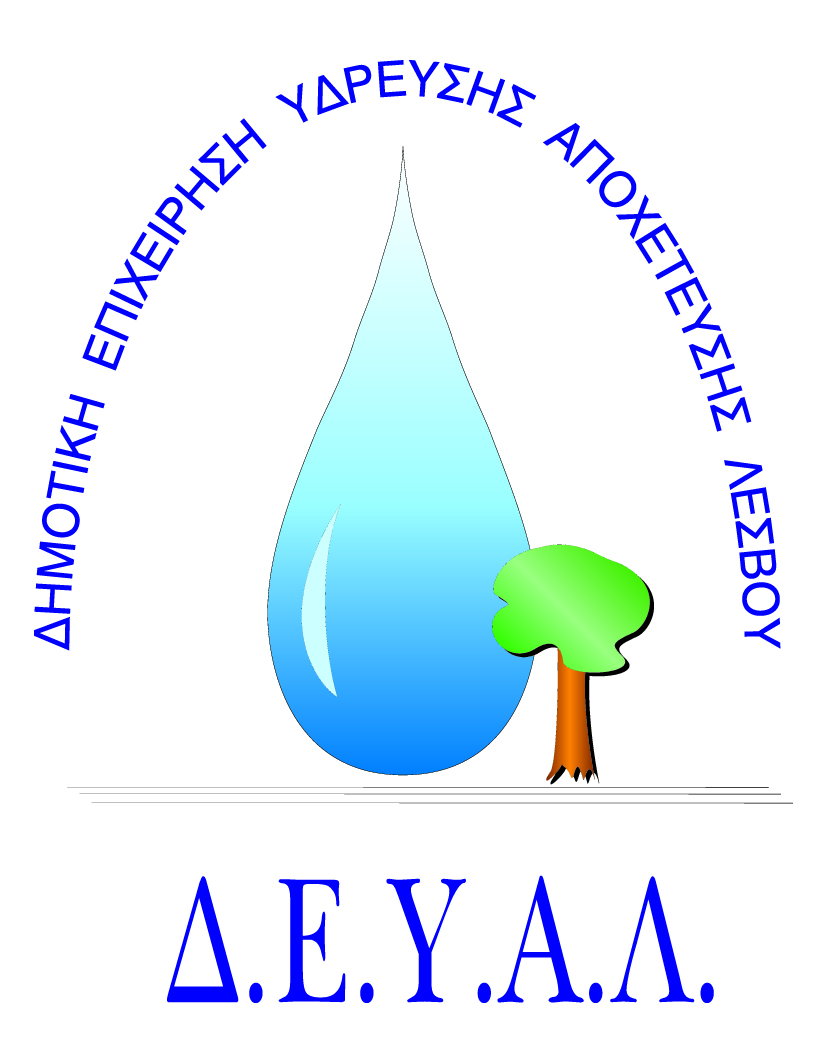 ΔΗΜΟΤΙΚΗ ΕΠΙΧΕΙΡΗΣΗ                                                               Ημερομηνία:ΥΔΡΕΥΣΗΣ ΑΠΟΧΕΤΕΥΣΗΣ                                             ΛΕΣΒΟΥ                                                                                                                     Προς                                                                                                                     Δ.Ε.Υ.Α. ΛέσβουΕΝΤΥΠΟ 1 - ΟΙΚΟΝΟΜΙΚΗ ΠΡΟΣΦΟΡΑ	Προς Υπογραφή Προσφέροντος ή Εκπροσώπου του……………………………………………………… Όνομα υπογράφοντος……………………………………………….Αρ. Δελτίου Ταυτότητας/ΔιαβατηρίουΥπογράφοντος………………………………………………..Ιδιότητα υπογράφοντος……………………………………………… ΘΕΜΑ: Επισκευή κτιρίου Διοικητηρίου με τα υλικά στις Εγκαταστάσεις Επεξεργασίας Λυμάτων Μυτιλήνης.    Αρ. πρωτ.:  4291/18-4-2018Α/ΑΠΟΣΟΤΗΤΑΠΕΡΙΓΡΑΦΗΤΙΜΗ ΜΟΝ. ΚΟΣΤΟΣ1600m2Βάψιμο εσωτερικών χώρων  γραφεία, διάδρομοι, σκάλες με πλαστικό χρώμα212ΤΕΜΒάψιμο εσωτερικών και εξωτερικών θυρών γραφείων/ λεβητοστασίου  με λαδομπογιά34-5mΒάψιμο μεταλλικών κάγκελων εσωτερικά στη σκάλα και εξωτερικά στο μπαλκόνι με λαδομπογιά 4350m2Βάψιμο εξωτερικών τοίχων του κτιρίου με ακρυλικό ΚΑΘΑΡΗ ΑΞΙΑΚΑΘΑΡΗ ΑΞΙΑΚΑΘΑΡΗ ΑΞΙΑΚΑΘΑΡΗ ΑΞΙΑΦΠΑ…..%ΦΠΑ…..%ΦΠΑ…..%ΦΠΑ…..%ΣΥΝΟΛΟΣΥΝΟΛΟΣΥΝΟΛΟΣΥΝΟΛΟ